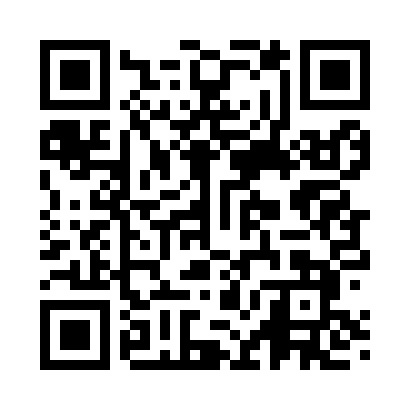 Prayer times for Ashdod, Massachusetts, USAWed 1 May 2024 - Fri 31 May 2024High Latitude Method: Angle Based RulePrayer Calculation Method: Islamic Society of North AmericaAsar Calculation Method: ShafiPrayer times provided by https://www.salahtimes.comDateDayFajrSunriseDhuhrAsrMaghribIsha1Wed4:105:3812:404:337:439:112Thu4:095:3712:404:337:449:123Fri4:075:3512:404:347:459:144Sat4:055:3412:404:347:469:155Sun4:035:3312:404:347:479:176Mon4:025:3212:404:357:489:187Tue4:005:3112:404:357:499:208Wed3:595:2912:394:357:509:219Thu3:575:2812:394:367:519:2310Fri3:555:2712:394:367:529:2411Sat3:545:2612:394:367:539:2612Sun3:525:2512:394:377:549:2713Mon3:515:2412:394:377:559:2914Tue3:495:2312:394:377:569:3015Wed3:485:2212:394:387:579:3216Thu3:475:2112:394:387:589:3317Fri3:455:2012:394:387:599:3418Sat3:445:1912:394:398:009:3619Sun3:435:1812:404:398:019:3720Mon3:415:1712:404:398:029:3921Tue3:405:1612:404:398:039:4022Wed3:395:1612:404:408:049:4123Thu3:385:1512:404:408:059:4324Fri3:365:1412:404:408:069:4425Sat3:355:1312:404:418:079:4526Sun3:345:1312:404:418:089:4727Mon3:335:1212:404:418:099:4828Tue3:325:1212:404:428:109:4929Wed3:315:1112:414:428:109:5030Thu3:305:1012:414:428:119:5131Fri3:305:1012:414:438:129:53